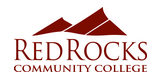 Red Rocks Community College 
Instructional Services ProcedureTitle: Faculty and Instructor Qualifications
Category: College Personnel	Originated:	January 15, 1991Effective:	November 2, 2018Type:	Procedure
Number: 	RRPR 3 - 291Approved: 	January 15, 1991Revised:	October 31, 2018	Dr. Michele HaneyPresident Red Rocks Community CollegeReference:	Higher Learning Commission – Determining Qualified Faculty Through HLC’s Criteria for Accreditation and Assumed Practices (www.hlcommission.org/Publications/determining-qualified-faculty.html)
BP 3-10 – Administration of Personnel (www.cccs.edu/policies-and-procedures/board-policies/bp-3-10-administration-of-personnel/)SP 3-10 – Employment Practices for Instructors (www.cccs.edu/policies-and-procedures/system-presidents-procedures/sp-3-10-employment-practices-for-instructors/)RRPR 3-11 – Employment Practices for Instructors (www.rrcc.edu/human-resources/procedures/RRPR3-11)
Colorado Vocational Credentialing Initial Credentialing Qualifications (http://coloradostateplan.com/administrator/credentialing/credentialing-postsecondary-criteria/)
Purpose:	This procedure establishes guidelines for the determination and evaluation of faculty and instructor qualifications at Red Rocks Community College (RRCC). It applies to all regular faculty, limited faculty, adjunct instructors, as well as concurrent enrollment instructors. Scope:	This procedure applies to RRCC faculty, adjunct instructors, and concurrent enrollment instructors who teach. The procedure also serves as a resource for RRCC employees involved in the hiring and/or qualifications review process.Background:Our college mission is to “provide students with opportunities for growth and development that set the foundation for self-directed learning, academic achievement, and career accomplishment. We do this through high quality innovative educational programs that convey our passion for learning, our commitment to excellence, our dedication to our students, and the communities we serve.” Fundamental to this mission is the responsibility of Instructional Services to employ fully qualified faculty and instructors to ensure expertise in discipline-specific teaching and learning, educational experiences that promote students’ academic success, and compliance with accreditation criteria.  
This Procedure contains pertinent information affecting employees, current through the date of its issuance. To the extent that any provision of this Procedure is inconsistent with State or Federal law, State Board for Community Colleges and Occupational Education Policies (BPs) or Colorado Community College System President’s Procedures (SPs), the law, BPs and SPs shall supersede and control. BPs and SPs are subject to change throughout the year and are effective immediately upon adoption by the Board or System President, respectively. Employees are expected to be familiar with and adhere to the BPs, SPs, as well as College directives, including but not limited to this Procedure.Nothing in this Procedure is intended to create (nor shall be construed as creating) an express or implied contract or to guarantee employment for any term. The College reserves the right to modify, change, delete or add to this Procedure as it deems appropriate.Definitions:Faculty are Colorado Community College System (CCCS)/RRCC employees whose assignments are comprised of at least one-half of duties as a teacher, which may include but not be limited to, program coordination/development and related activities (refer to BP3-10).Regular FacultyRegular faculty may be full-time or part-time and are contracted on a provisional or non-provisional basis for at least one-half of a full-time equivalent workload. Regular faculty positions are funded entirely by funds appropriated to the Board by the General Assembly and allocated by the Board to a College, and/or funds received from a school district for purposes of providing secondary vocational education (state funds). Faculty members who were hired to fill provisional or non-provisional positions funded by state funds and who are assigned involuntarily or temporarily to a position funded in whole or in part by non-state funds shall retain their status as regular faculty members. Regular faculty members have rights as defined in BP 3-20, Due Process for Faculty.
Limited Faculty Limited faculty may be full-time or part-time and hold contracts that are expressly limited so as to carry no expectancy of continued employment beyond the term of the contract, as determined by the College President. Limited faculty employment in state-funded positions shall not extend beyond three years. Limited faculty employment may be extended beyond three years only if the position is funded from other than State funds. State funds are defined in BP 3-20. Limited faculty are subject to the terms of their contract.
Instructors are hired to teach on a temporary as needed basis at an hourly rate within a range established by the Board. Any such appointment shall be for less than one academic year. Successive appointments may be made on an unlimited basis. Instructors are subject to the terms of their appointment and have no benefits except those provided by law. College presidents shall establish employment standards for instructors, including but not limited to, workload, hiring procedures, performance evaluation, personnel records and other related issues, consistent with system guidelines.Concurrent Enrollment Instructors are employed by a school district or high school. They meet the required qualifications to teach college courses at a high school to students enrolled for dual high school and college credit.General:RRCC follows the guidelines set forth by the Higher Learning Commission’s (HLC) Assumed Practice B.2., Determining Qualified Faculty Through HLC’s Criteria for Accreditation and Assumed Practices, March 2016. Relevant information quoted below.Assumed Practice B. Teaching and Learning: Quality, Resources, and SupportB.2. Faculty Roles and QualificationsQualified faculty members are identified primarily by credentials, but other factors, including but not limited to equivalent experience, may be considered by the institution in determining whether a faculty member is qualified. Instructors (excluding for this requirement teaching assistants enrolled in a graduate program and supervised by faculty) possess an academic degree relevant to what they are teaching and at least one level above the level at which they teach, except in programs for terminal degrees or when equivalent experience is established. In terminal degree programs, faculty members possess the same level of degree. When faculty members are employed based on equivalent experience, the institution defines a minimum threshold of experience and an evaluation process that is used in the appointment process.  Faculty teaching general education courses, or other non-occupational courses, hold a master’s degree or higher in the discipline or subfield.  If a faculty member holds a master’s degree or higher in the discipline or subfield other than that in which he or she is teaching, that faculty member should have completed a minimum of 18 graduate credit hours in the discipline or subfield for which they teach. 
Instructors teaching in graduate programs should hold the terminal degree determined by the discipline and have a record of research, scholarship or achievement appropriate for the graduate program. 
Faculty and Instructors Teaching Developmental Education CoursesDevelopmental education courses are those with course numbers below 100. Qualifications for faculty or instructors teaching developmental education courses include completion of a program of study from an accredited college or university in the discipline or subfield (as determined by the hiring discipline/program) in which the faculty/instructor teaches, with coursework at least one level above that of the courses being taught or developed. See Appendix A for a specific list of qualifications for each discipline/program.
Career and Technical Education (CTE) Faculty and InstructorsQualified faculty and instructors in CTE areas are experts in their subject matter and can communicate that subject to their students. They should hold a bachelor’s degree in the field and/or an equivalent combination of education, training and tested experience (see below section for further definition of “tested experience”).Qualified CTE faculty and instructors teaching will also meet the Colorado Vocational Credential Initial Credentialing Qualifications as established by the State Board for Community College and Occupational Education (SBCCOE). See Appendix A for a specific list of qualifications for each discipline/program.

Tested ExperienceAccording to HLC’s Assumed Practice Determining Qualified Faculty Through HLC’s Criteria for Accreditation and Assumed Practices tested experience may substitute for an earned credential or portion thereof. RRCC can determine if a faculty or instructor is qualified based on experience equivalent to the degree it would otherwise require for a faculty position. This tested experience should include a breadth and depth of experience outside of the classroom in real-world situations relevant to the discipline in which the faculty or instructor will be teaching. This experience must be specific to the discipline / program and to the content of the courses the faculty or instructor is teaching. 

Demonstration of tested experience can include:Primary:Occupational experience (excludes teaching*)Skill sets – must be defined for the specific discipline/program/content areaSecondary:Certifications, licensure, and/or additional credentialsProfessional development – including but not limited to – conferences, workshops, non-credit or credit courses related to the discipline, mentoring or trainingPublished worksPresentations and publications for professional organizations and learned societiesAwardsDocumentation and evaluation methods of the tested experience can include:Resume/Curriculum Vitae (required of all faculty and instructors)Transcripts (required of all faculty and instructors)Portfolio – a collection of written, visual, audio, or multimedia items that demonstrate real-world expertise and proficiency in the discipline/field and content areas being taughtCertifications, licensure, and/or additional credentials specific to the field and content area*Teaching experience may only be considered as supplementary to other tested experience criteria. Tested experience for concurrent enrollment instructors is typically not based exclusively on years of teaching experience.Process for Developing Tested Experience Criteria and Evaluation MethodsThe Department Chair or Lead of the discipline/program determine specific tested experience criteria. Occupational experience and/or skill sets must be included as primary criteria. Disciplines/programs may add secondary categories as needed. Quality and quantity criteria must be established as well as clear definition of the tested experience, for example, if looking at skill sets, what are the specific skill sets?
 The Department Chair or Lead of the discipline/program determine specific methods to evaluate the tested experience. Resume/curriculum vitae and transcripts are required for ALL faculty and instructor applicants. In addition, depending on the tested experience criteria, the discipline/program may need to incorporate one or more of the other documentation and evaluation methods from the list above. Describe specifically what is required, for example, type of documentation for certifications, licensure, or other credentials.
Once the Department Chair or Lead of the discipline/program determines the tested experience criteria and evaluation methods they will seek approval from the appropriate Dean of Instruction.
Once approval is received, the tested experience and evaluation information is sent by the Dean to the Vice President for Instruction who updates Appendix A-Faculty and Instructor Qualifications by Discipline/Program. Procedure:Faculty and Instructor QualificationsEstablishing faculty and instructor qualificationsFaculty and instructor required qualifications are established by faculty and administrators within Instructional Services who have the specific discipline/program knowledge and expertise to determine appropriate content area and courses to be taught by faculty or instructors. The faculty member is generally the Department Chair or Lead of the discipline.The Executive Director of Human Resources ensures that the faculty and instructor qualifications stated in any job announcement/posting aligns with the qualifications listed in Appendix A of this procedure. 
Reviewing faculty and instructor qualificationsFull-time facultyIn order to determine that a full-time faculty meets the required qualifications the candidates’ resume/CV and transcripts are reviewed by all members of the hiring screening committee.  The full-time faculty screening committee is composed of 5-7 members, predominantly faculty from the discipline, 1 faculty from outside the discipline, 2 ATP/Classified (this composition may vary based on the volunteer pool)The hiring screening committee completes their work and forwards candidates for final consideration to the hiring supervisor. The hiring supervisor completes a review of the candidates’ materials and again evaluates the faculty qualifications.   To document the qualifications review process, the hiring supervisor completes the Faculty Qualifications Review (FQR) form (Appendix B). The FQR ultimately resides in the hired employee’s personnel file housed in the Human Resources office. Note: Please see the Human Resources Operational Guideline (HROG) 3-100.1 for the hiring process and screening committee composition.
InstructorsThe Department Chair, Lead or department faculty designee will review the instructor candidate’s materials and evaluate them for required qualifications. The Department Chair, Lead or department faculty designee will complete the Faculty Qualifications Review (FQR) form (Appendix B) on all candidates for final consideration. The signed FQR, along with supporting documentation, is forwarded to the respective Dean of Instruction for evaluation.  Once reviewed the signed FQR is placed in the hired instructor’s personnel filed housed in the Human Resources office. 
Concurrent Enrollment Instructors Concurrent enrollment instructors are expected to meet the same required qualifications as full-time faculty and instructors.The campus Concurrent Enrollment office will receive the concurrent enrollment applicant’s resume/cv and transcripts for an initial review then forward these materials to the specific discipline/program Department Chair, Lead or department faculty designee.The Department Chair, Lead or department faculty designee will review the instructor candidate’s materials and evaluate them for required qualifications. They will then complete the Faculty Qualifications Review (FQR) form (Appendix B) on all candidates for final consideration. The signed FQR, along with supporting documentation, is forwarded to the respective Dean of Instruction for evaluation.  Once reviewed the signed FQR is placed in the hired instructor’s personnel filed housed in the Human Resources office.
Verifying changes to faculty or instructor qualificationsFaculty and instructors who earn additional credentials and become qualified to teach in other content areas or disciplines/programs beyond the ones they were hired for, must submit required documentation to the direct supervisor. The direct supervisor in collaboration with the Department Chair, Lead or department faculty designee reviews the documentation and if the qualifications are met, the direct supervisor completes the Faculty Qualifications Review form (Appendix B). The updated form should include both the new and previously approved disciplines/programs and/or courses. Once completed, the direct supervisor forwards the form and the supporting documentation to the second-level supervisor, who signs and forwards to the Human Resources office. The signed documents will reside in the employee’s personnel file. 
Concurrent enrollment instructors who earn additional credentials and become qualified to teach in other content areas or disciplines/programs beyond the ones they were approved for, must submit appropriate documentation to the Concurrent Enrollment Office. The Concurrent Enrollment Office forwards the documentation materials to the Department Chair, Lead or department faculty designee who reviews, and if the qualifications are met, completes the Faculty Qualifications Review form (Appendix B). The updated form should include both the new and previously approved disciplines/programs and/or courses. The signed FQR, along with supporting documentation, is forwarded to the respective Dean of Instruction for evaluation.  Once reviewed the signed FQR is placed in the hired instructor’s personnel filed housed in the Human Resources office.  The Concurrent Enrollment Office also maintains files for concurrent enrollment instructors.Appendix A – Faculty and Instructor Qualifications by Discipline/Program**Degrees must be from accredited colleges or universities. Human Resources verifies the accreditation status.Appendix B – Faculty Qualifications Review form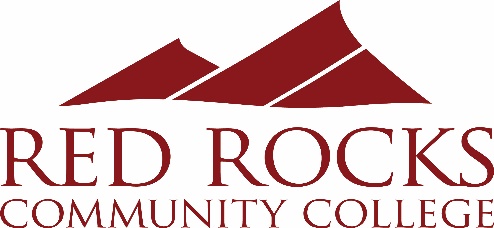 Faculty Qualifications ReviewDate: ________________Name: ___________________________________________________S #: _____________________________________________________Select One:   Faculty 	 Instructor     Concurrent Enrollment InstructorSelect One: 	 New 	 RevisedCTE Eligible:  Yes		 NoThe faculty/instructor meets the required qualifications for which discipline / program?_______________________________________________________________In the space below, copy/paste the required qualifications from the discipline/program listed in Appendix A of the Faculty Instructor Qualifications procedure RRPR 3-291.In the space below, list the specific degree and/or course work the faculty/instructor has that meet the required qualifications. Or, if tested experience is used as the required qualification, list the specific qualifications.The following methods were used to evaluate the qualifications. Check ALL that apply.  Resume / CV Transcripts Certifications, licenses and/or other credentials Portfolio (if checked, describe the artifacts in the portfolio that support the required qualificationsCheck One: The faculty/instructor is qualified to teach all courses in the discipline/program The faculty/instructor is limited to the following courses (list prefix, course number, and course title): _____________________________________________________Signatures: Supervisor (or designee): ____________________________	Date: _________Second-Level Supervisor: ____________________________	Date: _________Discipline/ProgramRRCC PrefixMinimum Qualification Requirements
& Qualification Evaluation Methods**AccountingACCACC 121 & ACC 122:Master's degree in Accounting or any related field with 18 graduate hours in Accounting 
ORBachelor's degree in Accounting or with an active professional certification, such as the CPA or CMAANDHas, or qualifies for, postsecondary CTE credential including 2000 non-teaching occupational hours within the last 7 yearsAll other ACC courses:Bachelor's degree in Accounting ANDHas, or qualifies for, postsecondary CTE credential including 4000 non-teaching occupational hours within the last 7 yearsEvaluation Methods: Resume/CV, TranscriptsAdvancing Academic AchievementAAABachelor’s degree in Education or Education subfield/specialty, Psychology or Psychology subfield/specialty, Social Work, Sociology, English as a Second Language Education, Adult Education, or related field will qualify faculty/instructors to teach both AAA 109 and AAA 101 ORAny faculty/instructor who is qualified to teach CCR is also qualified to teach both AAA 109 and AAA 101ORMaster's degree plus 18 graduate credit hours in Education will qualify faculty/instructors to teach both AAA 109 and AAA 101The following will qualify faculty/instructors to teach AAA 101:Three years (full-time equivalent) occupational experience in a higher education institution with direct student interaction; AND EDU 260 Adult Learning and Teaching OR EDU 222 Effective Teaching AND 30 contact hours professional development/continuing education incorporating two or more of the following areas: advising, career counseling, academic achievement, student success, diversity and inclusion, coaching, information literacy, critical thinkingThe following will qualify faculty/instructors to teach AAA Gateway class (in development): Bachelor’s degree in Criminal Justice, Psychology, Sociology, Social Work, or related fieldORAssociate’s degree AND One year (full-time equivalent) experience in coaching or peer mentoring/counselingORDirect experience in a correctional institution or addiction treatment program AND Two years after completed sentence AND Completion of EDU 260 Adult Learning and Teaching or EDU 222 Effective Teaching within six months of hire Evaluation Methods: Resume/CV, TranscriptsAnthropologyANTMaster's degree in Anthropology OR Master's degree plus 18 graduate credit hours in AnthropologyEvaluation Methods: Resume/CV, TranscriptsArchitectural EngineeringAECBachelor's degree in Architecture or related field 
AND
Has, or qualifies for, postsecondary CTE credential including 2000 non-teaching occupational hours within the last 7 years;
OR
Current professional license in Architecture
AND
Has, or qualifies for, postsecondary CTE credential including 4000 non-teaching occupational hours within the last 7 yearsEvaluation Methods: Resume/CV, Transcripts, LicenseArt HistoryART Master's degree in Art or related field, with minimum 18 graduate credit hours in Art HistoryEvaluation Methods: Resume/CV, TranscriptsArt - StudioARTMaster of Fine Art in disciplineOR
Master’s degree with minimum 18 graduate credit hours in specific studio disciplineEvaluation Methods: Resume/CV, TranscriptsAstronomyASTMaster’s degree in Astronomy, Astrophysics, Planetary Sciences, Astrobiology, Physics, Aerospace Engineering, Cosmology, or related field. OR 
Master’s degree plus 18 graduate credit hours in one of fields listed above. AST 101/102/109/160 – Above qualifications OR Masters in Geology, Earth Science, or Meteorology.AST150 – Above qualifications OR Masters in Biology. AST155 – Above qualifications OR Masters in Anthropology.Evaluation Methods: Resume/CV, TranscriptsAutomotive Custom & CollisionACT, AUTAssociate's degree in Automotive Technology, Auto Collision Technology or related degree
AND 
Has, or qualifies for, postsecondary CTE credential including 4000 non-teaching occupational hours within the last 7 years (2000 hours if at Bachelor’s or higher)ORMinimum 5 years (full-time equivalent) demonstrated non-teaching occupational experience in the content area(s) being taught 
AND 
Current Pro Level II I-CAR Certification 
AND 
Has, or qualifies for, postsecondary CTE credential including 4000 non-teaching occupational hours within the last 7 years (2000 hours if at Bachelor’s or higher)Evaluation Methods: Resume/CV, Transcripts, CertificationsAutomotive TechnologyASEAssociate's degree in Automotive Technology
ORMinimum 5 years (full-time equivalent) demonstrated non-teaching occupational experience in the content area(s) being taughtANDASE Master CertificationANDHas, or qualifies for, postsecondary CTE credential including 4000 non-teaching occupational hours within the last 7 years (2000 hours if at Bachelor’s or higher), ANDCurrent ASE 1-8 and G-1 certificationsEvaluation Methods: Resume/CV, Transcripts, CertificationsBiologyBIOMaster's degree in Biology or related field (e.g., Microbiology, A&P, Ecology, Zoology, etc.)OR 
Master’s degree plus 18 graduate credit hours in Biology or related field (e.g., Microbiology, A&P, Ecology, Zoology, etc.)Evaluation Methods: Resume/CV, TranscriptsBusinessBUS, MAN, MAR, SBMBUS 115, BUS 216, BUS 217 & BUS 226:Master's degree in related field with 18 graduate hours in Business / Management / Marketing / Small Business Management (specific content-area of course instruction), ANDHas, or qualifies for, postsecondary CTE credential including 2000 non-teaching occupational hours within the last 7 years
All other BUS Courses:Bachelor's degree in Business / Management / Marketing / Small Business Management (specific content-area of course instruction) ANDHas, or qualifies for, postsecondary CTE credential including 4000 non-teaching occupational hours within the last 7 yearsEvaluation Methods: Resume/CV, TranscriptsCarpentryCARAssociate’s degree in Carpentry or related field OR
Journeyman level = 4 years’ experience in the Carpentry trade  AND
Has, or qualifies for, postsecondary CTE credential including 4000 non-teaching occupational hours within the last 7 years (2000 hours if at Bachelor’s or higher), Evaluation Methods: Resume/CV, Transcripts, CertificationsChemistryCHEMaster’s degree in Chemistry, Biochemistry, Geochemistry, Chemical Engineering, or related field.OR 
Master’s degree plus 18 graduate credit hours in Chemistry. Evaluation Methods: Resume/CV, TranscriptsCollege Composition & ReadingCCRMaster's degree in English, Writing, Rhetoric and Composition, or relate field will qualify faculty/instructors to teach both CCR 092 and CCR 094,OR MFA in Creative Writing will qualify faculty/instructors to teach both CCR 092 and CCR 094.ORMaster's degree plus 18 graduate credit hours in English, Writing, Rhetoric and Composition, or relate field will qualify faculty/instructors to teach both CCR 092 and CCR 094,   Evaluation Methods: Resume/CV, TranscriptsCommunicationCOM Master's degree in Communication, Speech Communication or related field
 OR Master's degree plus 18 graduate credit hours in CommunicationEvaluation Methods: Resume/CV, TranscriptsComputer Aided DraftingCADAssociate's degree in Computer Aided Drafting
AND
Has, or qualifies for, postsecondary CTE credential including 4000 non-teaching occupational hours within the last 7 years (2000 hours if at Bachelor’s or higher)Evaluation Methods: Resume/CV, TranscriptsComputer TechnologyCIS, CNG, CSC, CWBAssociate’s (or higher) degree in Computer Science, Computer Information Systems, Information Technology, or related field

OR
5 years (full-time equivalent) non-teaching occupational hours within the last 7 years in the content area,ANDHas, or qualifies for, postsecondary CTE credential including 4000 non-teaching occupational hours within the last 7 years (2000 hours if at Bachelor’s or higher);AND
Industry certification in the content area____________________________________________________All 300 and 400 Bachelor of Applied Science (BAS) courses faculty additionally must have: Master's degree in discipline 
OR Master's degree plus 18 graduate credit hours in disciplineEvaluation Methods: Resume/CV, Transcripts, Certification(s)CosmetologyCOS, EST, NATAssociate’s degree in Cosmetology, Salon Management, or related field,ANDCurrent Colorado Cosmetology License,AND Current Colorado Cosmetology Instructor License,AND Has, or qualifies for, postsecondary CTE credential including 4000 non-teaching occupational hours within the last 7 years (2000 hours if at Bachelor’s or higher);ORCertificates of completion of training programs in Cosmetology, Nail Technician, or Esthetician,ANDCurrent Colorado Cosmetology License,AND Current Colorado Cosmetology Instructor License,AND Has, or qualifies for, postsecondary CTE credential including 4000 non-teaching occupational hours within the last 7 yearsEvaluation Methods: Resume/CV, Transcripts, Licenses, CertificatesCriminal JusticeCRJMaster’s degree in Criminal Justice, Criminology, or related field
OR Master's degree plus 18 graduate credit hours in Political ScienceEvaluation Methods: Resume/CV, Transcripts, CertificationDanceDANBachelor’s degree in Dance
OR 
Four years of professional experience with a dance company or teaching in a dance studioANDHas, or qualifies for, postsecondary CTE credential including 2000 non-teaching occupational hours within the last 7 yearsEvaluation Methods: Resume/CV, TranscriptsEarly Childhood EducationECEMaster's degree in Early Childhood Education or related fieldOR Master's degree plus 18 graduate credit hours in Early Childhood Education;ANDHas, or qualifies for, postsecondary CTE credential including 2000 non-teaching occupational hours within the last 7 yearsEvaluation Methods: Resume/CV, TranscriptsEconomicsECOMaster's degree in Economics OR 
Master's degree plus 18 graduate credit hours in EconomicsEvaluation Methods: Resume/CV, TranscriptsEducationEDUMaster's degree in discipline OR Master's degree plus 18 graduate credit hours in disciplineEvaluation Methods: Resume/CV, TranscriptsElectricalEICAssociate’s degree in Electrical or related field
OR
Colorado or any other states Journeyman’s License Electrical AND
Has, or qualifies for, postsecondary CTE credential including 4000 non-teaching occupational hours within the last 7 years (2000 hours if at Bachelor’s or higher)Evaluation Methods: Resume/CV, Transcripts, CertificationsEmergency Management PlanningEMPAssociate’s degree in Emergency Management Planning, Fire Science Technology, Fire and Emergency Services, or related field 
AND 
Has, or qualifies for, postsecondary CTE credential including 4000 paid non-teaching occupational hours within the last 7 yearsOR
Must have attained national Industry License or certification in emergency management (Emergency Management, Emergency Ops Centers or Emergency Planning)
AND
1 year (full-time equivalent) as a facilitator in emergency training including table-top and field exercises
AND
Has, or qualifies for, postsecondary CTE credential including 4000 paid non-teaching occupational hours within the last 7 yearsEvaluation Methods: Resume/CV, Transcripts, CertificationsEmergency Medical ServicesEMSAssociate's degree in Emergency Medical Services/Paramedicine,ANDHas, or qualifies for, postsecondary CTE credential including 4000 paid non-teaching occupational hours within the last 5 years,ANDCurrent state certification as EMT or ParamedicEMS Director must have Master’s degree in Education or related field AND have current Paramedic, ACLS instructor, and PALS instructor certificationsEvaluation Methods: Resume/CV, Transcripts, Certification(s)Engineering Graphics TechnologyEGTBachelor's degree in Engineering or Architectural Design
AND
Has, or qualifies for, postsecondary CTE credential including 2000 occupational hours (these hours can be engineering or architectural design teaching hours) within the last 7 yearsEvaluation Methods: Resume/CV, TranscriptsEngineeringEGGMaster's degree in Engineering OR 
Master's degree plus 18 graduate credit hours in Engineering or PhysicsOR 
Bachelor's degree in Engineering plus 10,000 engineering occupational hours within the last 10 yearsEvaluation Methods: Resume/CV, TranscriptsEnglishENGMaster's degree in English, Writing,  Rhetoric and Composition, or related field OR MFA in Creative WritingORMaster's degree plus 18 graduate credit hours in English, Writing, or Rhetoric and Composition Evaluation Methods: Resume/CV, Transcripts Environmental ScienceENVMaster’s degree in Environmental Science, Geology, Environmental Engineering, Hydrology, Geochemistry, Ecology, or related field.OR 
Master's degree plus 18 graduate credit hours in Environmental Science or related coursework (e.g., Geology, Environmental Engineering, Hydrology, Geochemistry, Ecology etc.)Evaluation Methods: Resume/CV, TranscriptsFilm & Video TechnologyFVTBachelor’s degree in Communications, Film, TV or comparable arts program (i.e. Theatre, Music)

OR 
Four years of professional experience in film, video, or TVANDHas, or qualifies for, postsecondary CTE credential including 2000 non-teaching occupational hours within the last 7 years Evaluation Methods: Resume/CV, Transcripts, Portfolio Fine WoodworkingFIWBachelor's degree in Construction Management or related field
AND
Has, or qualifies for, postsecondary CTE credential including 2000 non-teaching occupational hours within the last 7 years;OR
Bachelor's degree
AND
Has, or qualifies for, postsecondary CTE credential including 4000 non-teaching occupational hours within the last 7 yearsEvaluation Methods: Resume/CV, and PortfolioFire Science TechnologyFSTAssociate’s degree in Fire Science/Fire Protection/Fire Administration, Emergency Management, Fire Investigation or related field
AND 
Has, or qualifies for, postsecondary CTE credential including 4000 paid non-teaching occupational hours within the last 7 yearsOR
Must have attained National Industry License or certification in the appropriate occupational area. Ex: FFI FFII, EMT-B with IV Certification, Haz Mat, Driver/Operator Certification
AND
1 year (full-time equivalent) as a facilitator of fire skills training
AND
Has, or qualifies for, postsecondary CTE credential including 4000 paid non-teaching occupational hours within the last 7 yearsEvaluation Methods: Resume/CV, Transcripts, CertificationGeographyGEOMaster's degree in GeographyOR Master's degree plus 18 graduate credit hours in GeographyEvaluation Methods: Resume/CV, TranscriptsGeographical Information SystemsGISMaster’s degree plus 18 graduate credits hours in a related discipline OR
Bachelor’s degree
AND
2000 verified occupational/industry hours within the last 7 years.OR
Associates degree in a related field
AND
4000 verified occupational/industry hours within the last 7 years.Related discipline, Credential, and/or Occupational Experience in: Geospatial Science, Natural Sciences, Biology, Geology, Geomorphology, Physics, Geography, Anthropology, History, Landscape Architecture, or MathematicsEvaluation Methods: Resume/CV, Transcripts, CertificationGeologyGEYNREMaster’s degree in Geology/Geological Sciences, Geophysics, Earth Science, Geochemistry, Geological Engineering, Paleontology, or related field. OR 
Master’s degree plus 18 graduate credit hours in Geology/Geological Sciences or related field (e.g. Geophysics, Earth Science, Geochemistry, Geological Engineering, Paleontology, etc.)Oceanography (GEY 215/NRE 251) – Master’s degree in Oceanography, Marine Science, Geology, or related fieldOR 
Master’s degree plus 18 graduate credit hours in one of those fields.Evaluation Methods: Resume/CV, TranscriptsHealth & WellnessHWEBachelor’s degree in a HealthCare discipline or related fieldANDHas, or qualifies for, postsecondary CTE credential including 4000 non-teaching occupational hours within the last 7 years 
Evaluation Methods: Resume/CV, Transcripts, LicenseHealth Related ProfessionsHPR Bachelor's degree in a HealthCare discipline or related fieldANDHas, or qualifies for, postsecondary CTE credential including 4000 non-teaching occupational hours within the last 7 years 
Evaluation Methods: Resume/CV, Transcripts, License or CertificationHeating and VentilationHVAAssociate's degree in Heating, Air Conditioning and Ventilation or related fieldOR
Journeyman level = 4 years’ experience in the Heating, Air Conditioning and Ventilation trade 
AND
Has, or qualifies for, postsecondary CTE credential including 4000 non-teaching occupational hours within the last 7 years (2000 hours if at Bachelor’s or higher)Evaluation Methods: Resume/CV, Transcripts, CertificationsHistoryHISMaster's degree in History OR Master's degree plus 18 graduate credit hours in HistoryEvaluation Methods: Resume/CV, TranscriptsHolistic HealthHHPBachelor's degree in a HealthCare discipline or related field ANDHas, or qualifies for, postsecondary CTE credential including 4000 non-teaching occupational hours within the last 7 yearsEvaluation Methods: Resume/CV, Transcripts, LicenseHumanitiesHUMMaster's degree in Humanities, Anthropology,  Art History, English, Ethnic Studies, Film Studies, Gender Studies, History, Philosophy, Literature (English or other language), Theater, or Women’s StudiesOR Master's degree plus 18 graduate credit hours in any combination of Humanities, Anthropology,  Art History, English, Ethnic Studies, Film Studies, Gender Studies, History, Philosophy, Literature (English or other language), Theater, or Women’s Studies Evaluation Methods: Resume/CV, TranscriptsJournalismJOUBachelor's degree in Journalism, Mass Media, Mass Communications, or related field
AND
Has, or qualifies for, postsecondary CTE credential including 2000 non-teaching occupational hours within the last 7 yearsOR
Bachelor’s degree in any field, 
AND
Minimum 5 years (full-time equivalent) non-teaching occupational experience in the content area(s) being taught,
AND
Has, or qualifies for, postsecondary CTE credential including 2000 non-teaching occupational hours within the last 7 yearsEvaluation Methods: Resume/CV, TranscriptsLaw EnforcementLEAAcademic Instructors:Five years (full-time equivalent) demonstrated non-teaching occupational experience in the content area(s) being taughtANDHas, or qualifies for, postsecondary CTE credential including 4000 non-teaching occupational hours within the last 7 years (2000 hours if at Bachelor’s or higher)Skills Instructors:Training and certification qualifications established by POST (Rule 23) as either assistant or full skills instructorAND Has, or qualifies for, postsecondary CTE credential including 4000 non-teaching occupational hours within the last 7 years (2000 hours if at Bachelor’s or higher)Evaluation Methods: Resume/CV, Transcripts, Certification & TrainingLiteratureLITMaster's degree in English, Writing,  Rhetoric and Composition, or related field OR MFA in Creative WritingORMaster's degree plus 18 graduate credit hours in English, Writing, or Rhetoric and Composition Evaluation Methods: Resume/CV, TranscriptsMathMAT A Master’s degree with 18 graduate credit hours in Mathematics or Applied Mathematics courses*MAT 120, 121, 135:
A Master’s degree with 18 graduate credit hours in Mathematics, Applied Mathematics, or a related discipline such as Math Education, Physics, Engineering, or Statistics.*MAT 050, 055, 092, 107: 
A Bachelor’s degree in Mathematics, Applied Mathematics, or a related discipline such as Math Education, Physics, Engineering, or Statistics. Evaluation Methods: Resume/CV, TranscriptsMedical Assisting Program/Medical Office TechnologyMAP/MOTBachelor's degree in Nursing or Science or related fieldANDHas, or qualifies for, postsecondary CTE credential including 4000 non-teaching occupational hours within the last 7 years AAMA or AMT certification Evaluation Methods: Resume/CV, TranscriptsMeteorologyMETMaster’s degree in Meteorology or Atmospheric Science or related field.OR 
Master's degree plus 18 graduate credit hours in Meteorology or Atmospheric Science or related field.Evaluation Methods: Resume/CV, TranscriptsMultimedia Graphic DesignMGDBachelor’s Degree in Multimedia Graphic Design or related field
AND
Has, or qualifies for, postsecondary CTE credential including 4000 non-teaching occupational hours within the last 7 years (2000 hours if at Bachelor’s or higher)Evaluation Methods: Resume/CV, TranscriptsMusicMUS (General Education)Master's degree in Music OR 
Master's plus 18 graduate credit hours in MusicEvaluation Methods: Resume/CV, TranscriptsMusicMUS (Private/Group Lessons and Ensembles)Master’s degree in Music; OR
Bachelor’s degree in Music
AND 
2000 hours of professional music experience. Professional music experience includes, but is not limited to, stage performance, recording, sound checks, rehearsals, individual rehearsal preparation, composition, arranging, music production, instrument maintenance/repair, and music-related business activities;OR
Associate’s degree in Music
AND 
4000 hours professional music experience. Professional music experience includes, but is not limited to, stage performance, recording, sound checks, rehearsals, individual rehearsal preparation, composition, arranging, music production, instrument maintenance/repair, and music-related business activities;OR 
Degree in any field
AND 
10,000 hours professional music experience. Professional music experience includes, but is not limited to, stage performance, recording, sound checks, rehearsals, individual rehearsal preparation, composition, arranging, music production, instrument maintenance/repair, and music-related business activitiesEvaluation Methods: Resume/CV, TranscriptsMusicMUS (Audio Technology)Bachelor's degree in Music or related discipline - Audio Technology, Recording
AND
Has, or qualifies for, postsecondary CTE credential including 2000 non-teaching occupational hours within the last 7 yearsEvaluation Methods: Resume/CV, TranscriptsNurse AideNUACurrent RN or LPN License in the state of ColoradoAND Has, or qualifies for, postsecondary CTE credential including 4000 non-teaching occupational hours within the last 7 years AND 1 year experience caring for chronically ill and/or caring for elderlyNUA Program Chair must have all of the above
AND
1 year experience at a long-term care facilityEvaluation Methods: Resume/CV, Transcripts, LicenseNursingNURMaster’s of Science in NursingANDHas, or qualifies for, postsecondary CTE credential including 4000 non-teaching occupational hours within the last 7 years ANDCurrent unencumbered RN license in the state of ColoradoEvaluation Methods: Resume/CV, Transcripts, LicenseOutdoorOUTBachelor’s Degree in related field AND Current Wilderness First Responder 
ANDCurrent certifications for course disciplines taught (AMGA, PSIA-AASI, IMBA, etc)AND Has, or qualifies for, postsecondary CTE credential including 4000 non-teaching occupational hours within the last 7 yearsEvaluation Methods: Resume/CV, Transcripts, Certifications, Wilderness Experience LogPark Ranger TechnologyPRABachelor’s Degree in related field AND Current Wilderness First Aid or greater  AND Has, or qualifies for, postsecondary CTE credential including 4000 non-teaching occupational hours within the last 7 yearsEvaluation Methods: Resume/CV, TranscriptsPhilosophyPHIMaster's degree in Philosophy, Religious Studies, or any area within Philosophy or Religious Studies 
OR Master's degree plus 18 graduate credit hours in Philosophy, Religious Studies, or any area within Philosophy or Religious StudiesEvaluation Methods: Resume/CV, TranscriptsPhotographyPHOBachelor’s degree in Photography or related field
AND
Has, or qualifies for, postsecondary CTE credential including 4000 non-teaching occupational hours within the last 7 years (2000 hours if at Bachelor’s or higher)OR
Bachelor’s degree in any field
AND
5 years (full-time equivalent) non-teaching occupational experience in the content area(s) being taught,
AND
Has, or qualifies for, postsecondary CTE credential including 2000 non-teaching occupational hours within the last 7 yearsEvaluation Methods: Resume/CV, TranscriptsPhysical EducationPEDBachelor’s Degree in related field AND Current CPR and First Aid
ANDCurrent certifications for course disciplines taught Evaluation Methods: Resume/CV, Transcripts, Certifications, Wilderness Experience LogPhysician AssistantPASMaster’s degree in Physician Assistant, Ph.D., or M.D.ANDPA certification: NCCPA or MD/DO Board CertificationAND4,000 hours work experienceORMaster’s degree in HealthCare disciplineEvaluation Methods: Resume/CV, Transcripts, LicensePhysicsPHYMaster's degree in Physics OR 
Master's degree plus 18 graduate credit hours in Physics or Engineering with a focus in Physics.Evaluation Methods: Resume/CV, TranscriptsPlumbingPLUAssociate's degree in Plumbing or related fieldOR
Colorado or any other states Journeyman’s License in Plumbing AND
Has, or qualifies for, postsecondary CTE credential including 4000 non-teaching occupational hours within the last 7 years (2000 hours if at Bachelor’s or higher)Evaluation Methods: Resume/CV, Transcripts, CertificationsPolitical SciencePOSMaster's degree in Political Science OR Master's degree plus 18 graduate credit hours in Political ScienceEvaluation Methods: Resume/CV, TranscriptsPower Vehicle TechnologyPVTAssociate’s degree in Power Vehicle Technology, Automotive Technology, or related fieldORFive years (full-time equivalent) demonstrated non-teaching occupational experience in the content area(s) being taughtANDHas, or qualifies for, postsecondary CTE credential including 4000 non-teaching occupational hours within the last 7 years (2000 hours if at Bachelor’s or higher)Evaluation Methods: Resume/CV, Transcripts, Certification & TrainingPrecision Machining (Advanced Manufacturing Technology)MACAssociate’s degree in Precision Machining, Advanced Manufacturing Technology, or related degreeORFive years (full-time equivalent) demonstrated non-teaching occupational experience in the content area(s) being taughtANDHas, or qualifies for, postsecondary CTE credential including 4000 non-teaching occupational hours within the last 7 years (2000 hours if at Bachelor’s or higher)Evaluation Methods: Resume/CV, Transcripts, Certification & TrainingPsychologyPSYMaster's degree in Psychology or in an APA recognized subfield/specialty in professional psychology OR Master's degree plus 18 graduate credit hours in PsychologyEvaluation Methods: Resume/CV, TranscriptsRadiology TechnologyRTE (Director)Master’s degree in Radiology Technology or related fieldANDHas, or qualifies for, postsecondary CTE credential including 4000 non-teaching occupational hours within the last 7 years ANDARRT Registered Technologist in Radiography  RT(R) Evaluation Methods: Resume/CV, Transcripts, CertificationRadiology TechnologyRTE (Clinical Coordinator)Bachelor's degree in Radiology TechnologyANDHas, or qualifies for, postsecondary CTE credential including 4000 non-teaching occupational hours within the last 7 years AND
ARRT Registered Technologist in Radiography  RT(R) Evaluation Methods: Resume/CV, Transcripts, CertificationRadiology TechnologyRTE (Adjuncts)Associates of Applied Science degree in Radiology TechnologyANDHas, or qualifies for, postsecondary CTE credential including 4000 non-teaching occupational hours within the last 7 yearsAND
ARRT Registered Technologist in Radiography  RT(R) Evaluation Methods: Resume/CV, Transcripts, CertificationReal EstateREEBachelor's degree in Real Estate or related field 
AND
Has, or qualifies for, postsecondary CTE credential including 2000 non-teaching occupational hours within the last 7 years;OR
Current professional license or experience in Real Estate field
AND 
Has, or qualifies for, postsecondary CTE credential including 4000 non-teaching occupational hours within the last 7 yearsEvaluation Methods: Resume/CV, Transcripts, LicenseRecreationRECBachelor’s Degree in related field AND Current Wilderness First Responder
ANDCurrent certifications for course disciplines taught (AMGA, PSIA-AASI, IMBA, etc)AND Has, or qualifies for, postsecondary CTE credential including 4000 non-teaching occupational hours within the last 7 yearsEvaluation Methods: Resume/CV, Transcripts, Certifications, Wilderness Experience LogScienceSCIMaster’s degree in a physical or life science or related fieldOR 
Master’s degree plus 18 graduate credit hours in physical or life sciences. Evaluation Methods: Resume/CV, TranscriptsSociologySOCMaster's degree in Sociology OR Master's degree plus 18 graduate credit hours in SociologyEvaluation Methods: Resume/CV, TranscriptsSocial WorkSWKMaster's degree in Social Work, Psychology or in an APA recognized subfield/specialty in professional psychology OR Master's degree plus 18 graduate credit hours in PsychologyEvaluation Methods: Resume/CV, TranscriptsTheaterTHEBachelor’s degree in Theatre or comparable arts program (i.e. Music, Communications) 

OR 
4 years professional experience in theatre performance or technologyANDHas, or qualifies for, postsecondary CTE credential including 2000 non-teaching occupational hours within the last 7 years Evaluation Methods: Resume/CV, Transcripts, Portfolio TheaterTHE (General Education)Master's degree in Theater or English Literature 

OR 
Master's degree plus 18 graduate credit hours in Theater or English LiteratureEvaluation Methods: Resume/CV, TranscriptsWater Quality Management Technology  WQMAssociate of Applied Science (AAS), WQM 100 – 200 level courses. 
Bachelor's degree in Water Quality, Chemistry, Biology, Natural Resources, Environmental Science, Public Health, Geology, Water Engineering or related field 
AND
Has, or qualifies for, postsecondary CTE credential including 2000 non-teaching occupational hours within the last 7 years;OR
Associate’s degree in Water Quality, Chemistry, Biology, Natural Resources, Environmental Science, Public Health, Geology, Water Engineering or related field
AND
Has, or qualifies for, postsecondary CTE credential including 4000 non-teaching occupational hours within the last 7 yearsEvaluation Methods: Resume/CV, Transcripts, LicenseWater Quality Management WQMBachelor of Applied Science, WQM 300 – 400 level courses. 
Master’s degree in Water Quality or one of several related degrees (e.g., Natural Resources, Hydrology, Environmental Science, Biology, Chemistry, Geology, Public Health, Water Law etc.)OR
Bachelor degree in Engineering
AND
professional engineering license
AND
Four years of occupational experience in a water quality related field

OR 
a Master’s degree in a subject not listed above and over 5 years work experience matching the course objectives.WQM 327/427: Above qualifications OR a Master’s degree in Business or Public AdministrationWQM 455: Above qualifications OR a Master’s degree in Geography or Urban PlanningWQM 465: Above qualifications OR a Master’s degree in ToxicologyWQM 428: Above qualifications OR a Master’s degree in MathEvaluation Methods: Resume/CV, Transcripts, LicenseWeldingWELAssociate’s degree in WeldingORFive years (full-time equivalent) demonstrated non-teaching occupational experience in the content area(s) being taughtANDCertifications in AWS Welding OR AWS Certified Welding InspectorANDHas, or qualifies for, postsecondary CTE credential including 4000 non-teaching occupational hours within the last 7 years (2000 hours if at Bachelor’s or higher)Evaluation Methods: Resume/CV, Transcripts, Certification & TrainingWorld LanguagesFRE, GER, SPAMaster's degree in target language, Linguistics, or Education AND 
Native/near-native speaker of target language; OR Master's degree plus 18 graduate credit hours in target language 
AND 
Native/near-native speaker of target languageEvaluation Methods: Resume/CV, TranscriptsWorld LanguagesARA, JPN, RUS, ASLBachelor’s degree in any field from a U.S. accredited higher education institution 
OR
Bachelor’s degree in any field from a higher education institution outside of the U.S.
AND 
TOEFL score of 22 and above for reading and listening, and 24 and above for speaking and writing;AND 
All of the following:Native speaker of the target languageExperience utilizing the target language in professional non-teaching occupational settings (2000 hours minimum)Teaching or training experience (45 hours minimum)Evaluation Methods: Resume/CV, Transcripts